Community and cultureOur sustainability actions<< Insert your business name >>
<< Insert your logo >>Our first steps: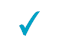 Provide an accessible and welcoming environment for Aboriginal people, including those visiting from around Australia. Respect Aboriginal traditional knowledge, cultural values and obligations. Ensure you know whose Country you operate on and acknowledge Traditional Owners through interpretative commentary and/or signage at your business. Research and implement correct protocols when Acknowledging Country.  Partner with Aboriginal owned businesses to create Aboriginal tourism experiences.Engage an Aboriginal consultant or senior community member to provide education sessions with your staff about Aboriginal culture, people, history, language and significant cultural sites and landmarks.Use Aboriginal place names in commentary, interpretation and signage whenever appropriate.Consider business development opportunities in collaboration with Aboriginal people. Approach Traditional Owners, community leaders and entrepreneurs to introduce yourself, your business and your staff. Listen, learn and ask about their business, social and cultural aspirations. Assess the current state of your employee diversity. How many Aboriginal people are you providing employment and training opportunities to? Aim to increase this. Explore Aboriginal workforce grants to fund projects that support employment of Aboriginal people. Engage with the creative industries and the arts. Can you employ an Aboriginal artist in residence, provide opportunities for Aboriginal artists to sell their work, or conduct tours to artist workshops and community art centres?Source supplies from and actively promote Aboriginal owned businesses. For example, you could purchase consumables from an Aboriginal business, offer seasonal native ingredients sourced from Aboriginal suppliers on your menu, display Aboriginal artwork in guest rooms, and provide opportunities for your visitors to purchase from Aboriginal owned businesses. 